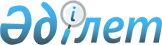 О внесении изменений в решение Баянаульского районного маслихата от 22 декабря 2017 года № 130/21 "О Баянаульском районном бюджете на 2018 - 2020 годы"Решение маслихата Баянаульского района Павлодарской области от 4 июля 2018 года № 183/31. Зарегистрировано Департаментом юстиции Павлодарской области 19 июля 2018 года № 6025
      В соответствии с пунктом 4 статьи 106 Бюджетного кодекса Республики Казахстан от 4 декабря 2008 года, подпунктом 1) пункта 1 статьи 6 Закона Республики Казахстан от 23 января 2001 года "О местном государственном управлении и самоуправлении в Республике Казахстан", Баянаульский районный маслихат РЕШИЛ:
      1. Внести в решение Баянаульского районного маслихата от 22 декабря 2017 года № 130/21 "О Баянаульском районном бюджете на 2018-2020 годы" (зарегистрированное в Реестре государственной регистрации нормативных правовых актов 29 декабря 2017 года за № 5773, опубликованное 6 января и 9 января 2018 года в районных газетах "Баянтау", 10 января 2018 года в Эталонном контрольном банке нормативных правовых актов Республики Казахстан в электронном виде) следующие изменения:
      в пункте 1:
      в подпункте 1):
      цифры "9512323" заменить цифрами "10331481";
      цифры "1136865" заменить цифрами "1201865";
      цифры "8357566" заменить цифрами "9111724";
      в подпункте 2) цифры "9538444" заменить цифрами "10357602".
      Приложения 1, 6 к указанному решению изложить в новой редакции согласно приложениям 1, 2 к настоящему решению.
      2. Контроль за исполнением настоящего решения возложить на постоянную комиссию районного маслихата по вопросам социально-экономического развития, планирования бюджета и социальной политики.
      3. Настоящее решение вводится в действие с 1 января 2018 года. Баянаульский районный бюджет на 2018 год
(с изменениями) Распределение трансфертов органам местного самоуправления между
сельскими округами на 2018 год
					© 2012. РГП на ПХВ «Институт законодательства и правовой информации Республики Казахстан» Министерства юстиции Республики Казахстан
				
      Председатель сессии,

      секретарь районного маслихата

Т. Қасен
Приложение 1
к решению Баянаульского
районного маслихата
от 04 июля 2018 года № 183/31Приложение 1
к решению Баянаульского
районного маслихата
от 22 декабря 2017 года
№ 130/21
Категория
Категория
Категория
Категория
Категория
Сумма (тысяч тенге)
Класс
Класс
Класс
Класс
Сумма (тысяч тенге)
Подкласс
Подкласс
Подкласс
Сумма (тысяч тенге)
Наименование
Наименование
Сумма (тысяч тенге)
1
2
3
4
5
6
1.Доходы
10331481
1
Налоговые поступления
1201865
01
Подоходный налог
494160
2
Индивидуальный подоходный налог
494160
03
Социальный налог
420035
1
Социальный налог
420035
04
Hалоги на собственность
238977
1
Hалоги на имущество
221799
3
Земельный налог
1450
4
Hалог на транспортные средства
10628
5
Единый земельный налог
5100
05
Внутренние налоги на товары, работы и услуги
48693
2
Акцизы
1793
3
Поступления за использование природных и других ресурсов
39000
4
Сборы за ведение предпринимательской и профессиональной деятельности
7900
2
Неналоговые поступления
16572
01
Доходы от государственной собственности
3528
5
Доходы от аренды имущества, находящегося в государственной собственности
3434
7
Вознаграждения по кредитам, выданным из государственного бюджета
94
06
Прочие неналоговые поступления
13044
1
Прочие неналоговые поступления
13044
3
Поступления от продажи основного капитала
1320
03
Продажа земли и нематериальных активов 
1320
1
Продажа земли
1300
2
Продажа нематериальных активов
20
4
Поступления трансфертов
9111724
02
Трансферты из вышестоящих органов государственного управления 
9111724
2
Трансферты из областного бюджета
9111724
Функциональная группа
Функциональная группа
Функциональная группа
Функциональная группа
Функциональная группа
Сумма (тысяч тенге)
Функциональная подгруппа
Функциональная подгруппа
Функциональная подгруппа
Функциональная подгруппа
Сумма (тысяч тенге)
Администратор бюджетных программ
Администратор бюджетных программ
Администратор бюджетных программ
Сумма (тысяч тенге)
Программа
Программа
Сумма (тысяч тенге)
Наименование
Сумма (тысяч тенге)
1
2
3
4
5
6
2. Затраты
10357602
01
Государственные услуги общего характера
715933
1
Представительные, исполнительные и другие органы, выполняющие общие функции государственного управления
469563
112
Аппарат маслихата района (города областного значения)
18874
001
Услуги по обеспечению деятельности маслихата района (города областного значения)
17851
003
Капитальные расходы государственного органа
1023
122
Аппарат акима района (города областного значения)
128951
001
Услуги по обеспечению деятельности акима района (города областного значения)
100019
003
Капитальные расходы государственного органа
11391
113
Целевые текущие трансферты из местных бюджетов
17541
123
Аппарат акима района в городе, города районного значения, поселка, села, сельского округа
321738
001
Услуги по обеспечению деятельности акима района в городе, города районного значения, поселка, села, сельского округа
185341
022
Капитальные расходы государственного органа
5560
032
Капитальные расходы подведомственных государственных учреждений и организаций
130837
2
Финансовая деятельность
34139
452
Отдел финансов района (города областного значения)
34139
001
Услуги по реализации государственной политики в области исполнения бюджета и управления коммунальной собственностью района (города областного значения)
26217
003
Проведение оценки имущества в целях налогообложения
942
010
Приватизация, управление коммунальным имуществом, постприватизационная деятельность и регулирование споров
6980
5
Планирование и статистическая деятельность
29157
453
Отдел экономики и бюджетного планирования района (города областного значения)
29157
001
Услуги по реализации государственной политики в области формирования и развития экономической политики, системы государственного планирования
21453
004
Капитальные расходы государственного органа
7704
9
Прочие государственные услуги общего характера
183074
454
Отдел предпринимательства и сельского хозяйства района (города областного значения)
19740
001
Услуги по реализации государственной политики на местном уровне в области развития предпринимательства и сельского хозяйства
19204
007
Капитальные расходы государственного органа
536
492
Отдел жилищно-коммунального хозяйства, пассажирского транспорта, автомобильных дорог и жилищной инспекции района (города областного значения)
163334
001
Услуги по реализации государственной политики на местном уровне в области жилищно-коммунального хозяйства, пассажирского транспорта, автомобильных дорог и жилищной инспекции
12677
013
Капитальные расходы государственного органа
4018
113
Целевые текущие трансферты из местных бюджетов
146639
02
Оборона
23555
1
Военные нужды
12930
122
Аппарат акима района (города областного значения)
12930
005
Мероприятия в рамках исполнения всеобщей воинской обязанности
12930
2
Организация работы по чрезвычайным ситуациям
10625
122
Аппарат акима района (города областного значения)
10625
006
Предупреждение и ликвидация чрезвычайных ситуаций масштаба района (города областного значения)
503
007
Мероприятия по профилактике и тушению степных пожаров районного (городского) масштаба, а также пожаров в населенных пунктах, в которых не созданы органы государственной противопожарной службы
10122
04
Образование
2928558
1
Дошкольное воспитание и обучение
116757
464
Отдел образования района (города областного значения)
116757
040
Реализация государственного образовательного заказа в дошкольных организациях образования
116757
2
Начальное, основное среднее и общее среднее образование
2600598
123
Аппарат акима района в городе, города районного значения, поселка, села, сельского округа
10668
005
Организация бесплатного подвоза учащихся до школы и обратно в сельской местности
10668
464
Отдел образования района (города областного значения)
2476761
003
Общеобразовательное обучение
2378314
006
Дополнительное образование для детей
98447
804
Отдел физической культуры, спорта и туризма района (города областного значения)
113169
017
Дополнительное образование для детей и юношества по спорту
113169
9
Прочие услуги в области образования
211203
464
Отдел образования района (города областного значения)
211203
001
Услуги по реализации государственной политики на местном уровне в области образования
24445
005
Приобретение и доставка учебников, учебно-методических комплексов для государственных учреждений образования района (города областного значения)
57254
007
Проведение школьных олимпиад, внешкольных мероприятий и конкурсов районного (городского) масштаба
3688
015
Ежемесячная выплата денежных средств опекунам (попечителям) на содержание ребенка-сироты (детей-сирот), и ребенка (детей), оставшегося без попечения родителей
11291
022
Выплата единовременных денежных средств казахстанским гражданам, усыновившим (удочерившим) ребенка (детей)-сироту и ребенка (детей), оставшегося без попечения родителей
508
067
Капитальные расходы подведомственных государственных учреждений и организаций
78258
113
Целевые текущие трансферты из местных бюджетов
35759
06
Социальная помощь и социальное обеспечение
306460
1
Социальное обеспечение
26920
451
Отдел занятости и социальных программ района (города областного значения)
25430
005
Государственная адресная социальная помощь
25430
464
Отдел образования района (города областного значения)
1490
030
Содержание ребенка (детей), переданного патронатным воспитателям
1490
2
Социальная помощь
251732
451
Отдел занятости и социальных программ района (города областного значения)
251732
002
Программа занятости
102611
004
Оказание социальной помощи на приобретение топлива специалистам здравоохранения, образования, социального обеспечения, культуры, спорта и ветеринарии в сельской местности в соответствии с законодательством РК
10262
006
Оказание жилищной помощи
2934
007
Социальная помощь отдельным категориям нуждающихся граждан по решениям местных представительных органов
47708
010
Материальное обеспечение детей-инвалидов, воспитывающихся и обучающихся на дому
815
014
Оказание социальной помощи нуждающимся гражданам на дому
25977
017
Обеспечение нуждающихся инвалидов обязательными гигиеническими средствами и предоставление услуг специалистами жестового языка, индивидуальными помощниками в соответствии с индивидуальной программой реабилитации инвалида
22685
023
Обеспечение деятельности центров занятости населения
38740
9
Прочие услуги в области социальной помощи и социального обеспечения
27808
451
Отдел занятости и социальных программ района (города областного значения)
27808
001
Услуги по реализации государственной политики на местном уровне в области обеспечения занятости и реализации социальных программ для населения
20963
011
Оплата услуг по зачислению, выплате и доставке пособий и других социальных выплат
1186
028
Услуги лицам из группы риска попавшим в сложную ситуацию вследствие насилия или угрозы насилия
5659
07
Жилищно-коммунальное хозяйство
3509334
1
Жилищное хозяйство
301685
472
Отдел строительства, архитектуры и градостроительства района (города областного значения)
299400
098
Приобретение жилья коммунального жилищного фонда
299400
492
Отдел жилищно-коммунального хозяйства, пассажирского транспорта, автомобильных дорог и жилищной инспекции района (города областного значения)
2285
004
Обеспечение жильем отдельных категорий граждан
2285
2
Коммунальное хозяйство
3202649
472
Отдел строительства, архитектуры и градостроительства района (города областного значения)
3166649
005
Развитие коммунального хозяйства
2500
006
Развитие системы водоснабжения и водоотведения
1000
058
Развитие системы водоснабжения и водоотведения в сельских населенных пунктах
3163149
492
Отдел жилищно-коммунального хозяйства, пассажирского транспорта, автомобильных дорог и жилищной инспекции района (города областного значения)
36000
012
Функционирование системы водоснабжения и водоотведения
15000
026
Организация эксплуатации тепловых сетей, находящихся в коммунальной собственности районов (городов областного значения)
21000
3
Благоустройство населенных пунктов
5000
123
Аппарат акима района в городе, города районного значения, поселка, села, сельского округа
5000
008
Освещение улиц населенных пунктов
2780
009
Обеспечение санитарии населенных пунктов
2220
08
Культура , спорт, туризм, информационное пространство
435680
1
Деятельность в области культуры
155440
123
Аппарат акима района (города областного значения)
140440
006
Поддержка культурно-досуговой работы на местном уровне
140440
455
Отдел культуры и развития языков района (города областного значения)
15000
009
Обеспечение сохранности историко - культурного наследия и доступа к ним
15000
2
Спорт
15093
472
Отдел строительства, архитектуры и градостроительства района (города областного значения)
10000
008
Развитие объектов спорта
10000
804
Отдел физической культуры, спорта и туризма района (города областного значения)
5093
006
Проведение спортивных соревнований на районном (города областного значения) уровне
2504
007
Подготовка и участие членов сборных команд района (города областного значения) по различным видам спорта на областных спортивных соревнованиях
2589
3
Информационное пространство
102518
455
Отдел культуры и развития языков района (города областного значения)
90318
006
Функционирование районных (городских) библиотек
89470
007
Развитие государственного языка и других языков народа Казахстана
848
456
Отдел внутренней политики района (города областного значения)
12200
002
Услуги по проведению государственной информационной политики
12200
9
Прочие услуги по организации культуры, спорта, туризма и информационного пространства
162629
455
Отдел культуры и развития языков района (города областного значения)
106573
001
Услуги по реализации государственной политики на местном уровне в области развития языков и культуры
9547
113
Целевые текущие трансферты из местных бюджетов
97026
456
Отдел внутренней политики района (города областного значения)
20345
001
Услуги по реализации государственной политики на местном уровне в области информации, укрепления государственности и формирования социального оптимизма граждан
13752
003
Реализация мероприятий в сфере молодежной политики
6593
804
Отдел физической культуры, спорта и туризма района (города областного значения)
35711
001
Услуги по реализации государственной политики на местном уровне в сфере физической культуры, спорта и туризма
8914
032
Капитальные расходы подведомственных государственных учреждений и организаций
26797
10
Сельское, водное, лесное, рыбное хозяйство, особо охраняемые природные территории, охрана окружающей среды и животного мира, земельные отношения
182407
1
Сельское хозяйство
143015
473
Отдел ветеринарии района (города областного значения)
143015
001
Услуги по реализации государственной политики на местном уровне в сфере ветеринарии
17293
007
Организация отлова и уничтожения бродячих собак и кошек
2229
011
Проведение противоэпизоотических мероприятий
115038
047
Возмещение владельцам стоимости обезвреженных (обеззараженных) и переработанных без изъятия животных, продукции и сырья животного происхождения, представляющих опасность для здоровья животных и человека
8455
6
Земельные отношения
10742
463
Отдел земельных отношений района (города областного значения)
10742
001
Услуги по реализации государственной политики в области регулирования земельных отношений на территории района (города областного значения)
10354
007
Капитальные расходы государственного органа
388
9
Прочие услуги в области сельского, водного, лесного, рыбного хозяйства, охраны окружающей среды и земельных отношений
28650
453
Отдел экономики и бюджетного планирования района (города областного значения)
28650
099
Реализация мер по оказанию социальной поддержки специалистов
28650
11
Промышленность, архитектурная, градостроительная и строительная деятельность
28514
2
Архитектурная, градостроительная и строительная деятельность
28514
472
Отдел строительства, архитектуры и градостроительства района (города областного значения)
28514
001
Услуги по реализации государственной политики в области строительства, архитектуры и градостроительства на местном уровне
12514
013
Разработка схем градостроительного развития территории района, генеральных планов городов районного (областного значения, поселков и иных сельских населенных пунктов
16000
12
Транспорт и коммуникации
1822501
1
Автомобильный транспорт
1822501
123
Аппарат акима района в городе, города районного значения, поселка, села, сельского округа
477
013
Обеспечение функционирования автомобильных дорог в городах районного значения, поселках, селах, сельских округах
477
492
Отдел жилищно-коммунального хозяйства, пассажирского транспорта, автомобильных дорог и жилищной инспекции района (города областного значения)
1822024
023
Обеспечение функционирования автомобильных дорог
58211
025
Реализация приоритетных проектов транспортной инфраструктуры
1449734
045
Капитальный и средний ремонт автомобильных дорог районного значения и улиц населенных пунктов
314079
13
Прочие
23345
3
Поддержка предпринимательской деятельности и защита конкуренции
250
454
Отдел предпринимательства и сельского хозяйства района (города областного значения)
250
006
Поддержка предпринимательской деятельности
250
9
Прочие
23095
452
Отдел финансов района (города областного значения)
23095
012
Резерв местного исполнительного органа района (города областного значения) 
23095
14
Обслуживание долга
94
1
Обслуживание долга
94
452
Отдел финансов района (города областного значения)
94
013
Обслуживание долга местных исполнительных органов по выплате вознаграждений и иных платежей по займам из областного бюджета
94
15
Трансферты
381221
1
Трансферты
381221
452
Отдел финансов района (города областного значения)
381221
006
Возврат неиспользованных (недоиспользованных) целевых трансфертов
1651
024
Целевые текущие транферты из нижестоящего бюджета на компенсацию потерь вышестоящего бюджета и бюджета в связи с изменениями
14009
038
Субвенции
338014
051
Трансферты органам местного самоуправления
27547
3. Чистое бюджетное кредитование
126510
Бюджетные кредиты
153154
10
Сельское, водное, лесное, рыбное хозяйство, особо охраняемые природные территории, охрана окружающей среды и животного мира, земельные отношения
153154
9
Прочие услуги в области сельского, водного, лесного, рыбного хозяйства, охраны окружающей среды и земельных отношений
153154
453
Отдел экономики и бюджетного планирования района (города областного значения
153154
006
Бюджетные кредиты для реализации мер социальной поддержки специалистов
153154
5
Погашение бюджетных кредитов
26644
01
Погашение бюджетных кредитов
26644
1
Погашение бюджетных кредитов, выданных из государственного бюджета
26644
4. Сальдо по операциям с финансовыми активами
0
5. Дефицит (профицит) бюджета
-152631
6. Финансирование дефицита (использование профицита) бюджета
152631Приложение 2
к решению Баянаульского
районного маслихата
от 04 июля 2018 года № 183/31Приложение 6
к решению Баянаульского
районного маслихата
от 22 декабря 2017 года
№ 130/21 
 №
Наименование
Сумма (тысяч тенге)
1
Аксанский сельский округ 
1063
2
Бирликский сельский округ 
1496
3
Жанажольский сельский округ 
720
4
Жанатилекский сельский округ 
3767
5
Каратомарский сельский округ 
968
6
Кундыкольский сельский округ 
1299
7
Куркелинский сельский округ 
1284
8
Кызылтауский сельский округ 
2934
9
Сатпаевский сельский округ
2684
10
Торайгыровский сельский округ 
1466
11
Узунбулакский сельский округ
1379
12
Шоптыкольский сельский округ
8487
Всего:
27547